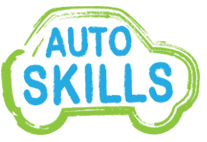 RISK ASSESSMENT – Transporting Students by CarEstablishment:   Auto Skills (Reading) CICAssessment by:	Angus Vinicombe Assessment by:	Angus Vinicombe Assessment by:	Angus Vinicombe Date:	17.05.2020Target Date for review:	May 2022Target Date for review:	May 2022Approved by:		Angus Vinicombe Approved by:		Angus Vinicombe Position:	Managing DirectorPosition:	Managing DirectorDate:	17.05.2020Date:	17.05.2020Significant Hazards and Associated RisksThose hazards which may result in serious harm or affect several peopleThose who might be harmedPersons at risk from the significant hazards identifiedControl Measures (CM’s):Controls, including relevant sources of guidance(e.g. Generic Risk Assessments, Guidance from Provider, etc.). Specific CM’s not included in the generic RA  (e.g. briefings, actions by leaders / participants, qualifications / experience of supervisors)Control Measures (CM’s):Controls, including relevant sources of guidance(e.g. Generic Risk Assessments, Guidance from Provider, etc.). Specific CM’s not included in the generic RA  (e.g. briefings, actions by leaders / participants, qualifications / experience of supervisors)Additional CM’s required?If existing CM’s cannot be met or circumstances have changedResidual Risk Rating(H / M / L)Driver errorStaff, Students, Volunteers, Members of public.The driver: - has a current driving licence for the type of vehicle s/he will be driving (driving licences should be checked annually by designated “responsible person”)is an experienced driver who has held a full driving licence for at least 2 years has no past convictions (in the last 5 years) for, and is not facing impending prosecution for, any significant driving offences (e.g. drink driving)is healthy and fit to drive is aware of and agrees to implement the following:to share the driving with an accompanying adult on longer journeys (essential for journeys over 100 miles)to adhere to strict working/driving hours and rest periods not to drive if feeling too tired or unwell to drive safelynot to drive if under the influence of alcohol, drugs or medicationNot to use a mobile ‘phone or radio in the car unless the car is stationary or the equipment is fully “hands–free” operated.to adhere to national speed limits and the highway codeto drive in a responsible and sensible mannerto choose safe locations, away from busy traffic, for passengers to get in/out of car (e.g. car park, onto wide pavement)will check and ensure that seat belts are fitted correctly on all young people before departure and after all breaks in the journeyThe driver: - has a current driving licence for the type of vehicle s/he will be driving (driving licences should be checked annually by designated “responsible person”)is an experienced driver who has held a full driving licence for at least 2 years has no past convictions (in the last 5 years) for, and is not facing impending prosecution for, any significant driving offences (e.g. drink driving)is healthy and fit to drive is aware of and agrees to implement the following:to share the driving with an accompanying adult on longer journeys (essential for journeys over 100 miles)to adhere to strict working/driving hours and rest periods not to drive if feeling too tired or unwell to drive safelynot to drive if under the influence of alcohol, drugs or medicationNot to use a mobile ‘phone or radio in the car unless the car is stationary or the equipment is fully “hands–free” operated.to adhere to national speed limits and the highway codeto drive in a responsible and sensible mannerto choose safe locations, away from busy traffic, for passengers to get in/out of car (e.g. car park, onto wide pavement)will check and ensure that seat belts are fitted correctly on all young people before departure and after all breaks in the journeyLDefective or unsuitable vehicleThe following documents must be checked as evidence the vehicle is roadworthy.  current MOT certificateadequate motor vehicle insurance policy in forceBreakdown insurance policy including recovery in force.The following documents must be checked as evidence the vehicle is roadworthy.  current MOT certificateadequate motor vehicle insurance policy in forceBreakdown insurance policy including recovery in force.LThe following requirements must be met:the vehicle must be fitted with a fully operational 3 point seat belt for each passenger.booster cushions must be available for use when appropriate (children under 1.35m)the vehicle has sufficient capacity for each passenger to have their own seat and own seatbeltif younger children are being transported, child-safe locks must be operational on the doors to ensure that they cannot be opened accidentallyThe following requirements must be met:the vehicle must be fitted with a fully operational 3 point seat belt for each passenger.booster cushions must be available for use when appropriate (children under 1.35m)the vehicle has sufficient capacity for each passenger to have their own seat and own seatbeltif younger children are being transported, child-safe locks must be operational on the doors to ensure that they cannot be opened accidentallyLSafeguarding issuesPrior to any staff member or volunteer being permitted to drive, the following procedures will be carried out:Personal references will be requested.All Staff and Volunteers will be subject to an enhanced DBS check.Prior arrangements will be made to ensure where possible that young people do not need to be transported alone.The driver will have contact details of parents/carers and will inform them immediately of any delay to intended timings.Prior to any staff member or volunteer being permitted to drive, the following procedures will be carried out:Personal references will be requested.All Staff and Volunteers will be subject to an enhanced DBS check.Prior arrangements will be made to ensure where possible that young people do not need to be transported alone.The driver will have contact details of parents/carers and will inform them immediately of any delay to intended timings.Driver distracted by misbehaviour or illness in car Staff will ensure that: -young people who are likely to present challenging behaviour are appropriately supervised by staff who are aware of and capable of handling their behaviourvolunteer drivers are informed beforehand of any individuals who might present challenging or difficult behaviour, and are considered sufficiently capable of dealing safely and appropriately with any disruptive behavioura second adult accompanies the main driver on long journeys, or with young people who might be disruptive, in order to maintain good order, ensure young people keep seat belts on, and attend to any needsyoung people are briefed beforehand regarding required conduct/behaviouryoung people are briefed not to open vehicle windows without permission, and not to place hands/heads out of open windowsyoung people are briefed not to throw anything inside or from the vehicle, or to make signs to passing road usersthe driver will be informed of any significant medical conditions (including propensity for travel sickness) and relevant medication carried any travel sickness equipment is providedyoung people are briefed to eat/drink sensiblyStaff will ensure that: -young people who are likely to present challenging behaviour are appropriately supervised by staff who are aware of and capable of handling their behaviourvolunteer drivers are informed beforehand of any individuals who might present challenging or difficult behaviour, and are considered sufficiently capable of dealing safely and appropriately with any disruptive behavioura second adult accompanies the main driver on long journeys, or with young people who might be disruptive, in order to maintain good order, ensure young people keep seat belts on, and attend to any needsyoung people are briefed beforehand regarding required conduct/behaviouryoung people are briefed not to open vehicle windows without permission, and not to place hands/heads out of open windowsyoung people are briefed not to throw anything inside or from the vehicle, or to make signs to passing road usersthe driver will be informed of any significant medical conditions (including propensity for travel sickness) and relevant medication carried any travel sickness equipment is providedyoung people are briefed to eat/drink sensiblyLIn event of breakdown or accident, additional  collision with vehicle, or with passengers during evacuationStaff will instruct drivers:if breakdown or accident occurs, to evacuate all passengers away from passenger side of vehicle to safe resting place (beyond side barrier if possible), well away from passing vehiclesif above is not possible, to instruct passengers to sit on side of vehicle furthest from moving traffic and remain wearing seat beltsInform police immediately if vehicle is in a dangerous location and request assistance.Staff will instruct drivers:if breakdown or accident occurs, to evacuate all passengers away from passenger side of vehicle to safe resting place (beyond side barrier if possible), well away from passing vehiclesif above is not possible, to instruct passengers to sit on side of vehicle furthest from moving traffic and remain wearing seat beltsInform police immediately if vehicle is in a dangerous location and request assistance.L